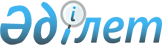 Аудандық коммуналдық мемлекеттік кәсіпорындардың таза табысының бір бөлігін аудару нормативтерін белгілеу туралыЖамбыл облысы Шу ауданы әкімдігінің 2015 жылғы 26 ақпандағы № 106 қаулысы. Жамбыл облысының Әділет департаментінде 2015 жылғы 17 наурызда № 2577 болып тіркелді

      "Қазақстан Республикасындағы жергілікті мемлекеттік басқару және өзін-өзі басқару туралы" Қазақстан Республикасының 2001 жылғы 23 қаңтардағы Заңына және "Мемлекеттік мүлік туралы" Қазақстан Республикасының 2011 жылғы 1 наурыздағы Заңына сәйкес Шу ауданының әкімдігі ҚАУЛЫ ЕТЕДІ:

      1. 

Аудандық коммуналдық мемлекеттік кәсіпорындардың таза табысының бір бөлігін аудару нормативі қосымшаға сәйкес белгіленсін. 

      2. 

Аудандық коммуналдық мемлекеттік кәсіпорындардың уәкілетті органдары жоспарланатын жылдың алдындағы жылдың 1 мамырына дейінгі мерзімде "Шу ауданы әкімдігінің қаржы бөлімі" коммуналдық мемлекеттік мекемесіне (бұдан әрі-қаржы бөлім) алдағы үшжылдық кезеңге арналған аудандық бюджетке аударылуы тиіс таза табыстың бір бөлігінің болжамды сомаларын, сондай-ақ есепті жылы аудандық коммуналдық мемлекеттік кәсіпорындардың аудандық бюджетке аударған таза табысының мөлшерін берсін.

      3. 

Осы қаулының орындалуын бақылауды өзіме қалдырамын.

      4. 

Осы қаулы әділет органдарында мемлекеттік тіркелген күннен бастап күшіне енеді және алғаш ресми жарияланғаннан кейін күнтізбелік он күн өткен соң қолданысқа енгізіледі.

 

  

Аудандық коммуналдық мемлекеттік кәсіпорындардың таза табысының

бір бөлігін аудару нормативі

      Аудандық коммуналдық мемлекеттік кәсіпорындардың таза табысының бір бөлігін аудандық бюджетке аудару нормативі келесідей айқындалады:

 

 
					© 2012. Қазақстан Республикасы Әділет министрлігінің «Қазақстан Республикасының Заңнама және құқықтық ақпарат институты» ШЖҚ РМК
				

      Аудан әкімінің

      міндетін атқарушыЕ. Өмірәлиев

Шу ауданы әкімдігінің

2015 жылғы "26" ақпандағы

№106 қаулысына қосымша

Таза табыс 3 000 000 теңгеге дейін

 Таза табыс сомасынан 5 пайыз

 

Таза табыс 3 000 001 теңгеден 50 000 000 теңгеге дейін

 150 000 теңге + 3 000 000 теңге мөлшердегі таза табыстан асқан сомадан 10 пайыз

 

Таза табыс 50 000 001 теңгеден 250 000 000 теңгеге дейін

 4 850 000 + 50 000 000 теңге мөлшердегі таза табыстан асқан сомадан 15 пайыз

 

Таза табыс 250 000 001 теңгеден 500 000 000 теңгеге дейін

 34 850 000 + 250 000 000 теңге мөлшердегі таза табыстан асқан сомадан 25 пайыз

 

Таза табыс 500 000 001 теңгеден 1 000 000 000 теңгеге дейін

 97 350 000 + 500 000 000 теңге мөлшердегі таза табыстан асқан сомадан 30 пайыз

 

Таза табыс 1 000 000 001 теңге және одан жоғары

 247 350 000 + 1 000 000 000 теңге мөлшердегі таза табыстан асқан сомадан 50 пайыз

 